NETIQUETTE VOOR AFSTANDSLESSEN
CODE ORANJEMeld je 5 minuten voor de start van de les op Teams aan, zodat we op tijd kunnen starten. Ga in een rustige ruimte zitten (zonder achtergrondgeluiden zoals microgolf, tv, …) en zet het geluid van je gsm uit; Zet je luidspreker niet te luid en gebruik indien mogelijk een headset/oortjes om de les vanop afstand mee te volgen;Zet je microfoon steeds uit, behalve wanneer je iets wilt vragen of mag antwoorden;Hou er rekening mee dat er ook nog cursisten in de klas meevolgen; gebruik het handje om een vraag te stellen; 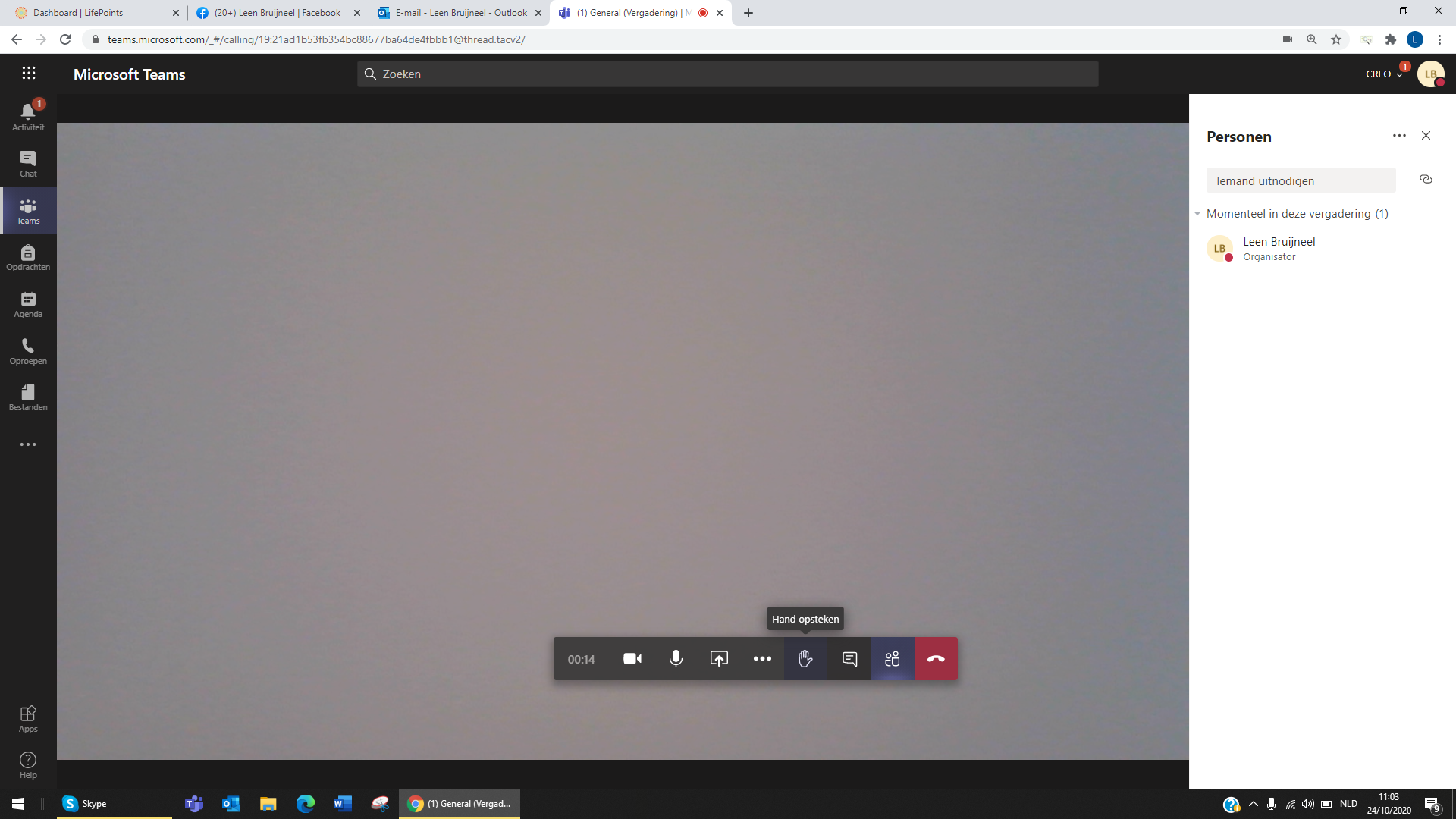 Wanneer de leerkracht niet meteen ziet dat je een vraag wilt stellen, mag je op een respectvolle manier het woord nemen;Respecteer de privacy van anderen! In het kader van de GDPR is het verboden om foto's en/of opnames te maken van de online les, tenzij alle deelnemers hier expliciet toestemming toe verleend hebben;Gebruik nooit beledigende taal;Het lesmateriaal dat digitaal (op Canvas) ter beschikking wordt gesteld, mag niet doorgestuurd worden naar derden.Bedankt voor jullie medewerking!